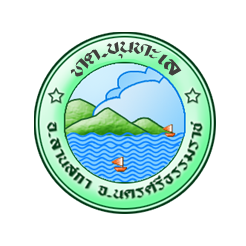 กำหนดการจัดงานประเพณีวันสงกรานต์และวันกตัญญูผู้สูงอายุ  ประจำปี  2559 และพิธีเปิดอาคารอเนกประสงค์เทศบาลตำบลขุนทะเลวันอังคารที่  12  เมษายน  2559ณ  อาคารเอนกประสงค์เทศบาลตำบลขุนทะเล  (สี่แยกชลประทานล่าง)   เวลา						กิจกรรม08.30  น.	 รับลงทะเบียนผู้สูงอายุ	09.00 น.	 กิจกรรมการตรวจสุขภาพผู้สูงอายุ	  กิจกรรมซุ้มถ่ายทอดภูมิปัญญาท้องถิ่น/การทำขนมไทย/การทำจักสาน	  กิจกรรมการละเล่นเกมส์พื้นบ้านเพื่อส่งเสริมสุขภาพผู้สูงอายุ				-  เกมส์เตะบี๊ปโชว์พลัง				-  เกมส์ปาลูกบอลลงถังน้ำ				-  การเล่นสะบ้า  แข่งขันร้องเพลงบอก	กิจกรรมรำวงเวียนครก10.00 น.	พิธีเปิดอาคารเอนกประสงค์เทศบาลตำบลขุนทะเล (อาคารธารคีรี)	โดย  นายอมร   วงศ์วรรณ   ท้องถิ่นจังหวัดนครศรีธรรมราช		-  ประธานจุดธูปเทียน  บูชาพระรัตนตรัย	พิธีทางศาสนา		-  พิธีเปิดป้าย “อาคารธารคีรี” 			* นายกเทศมนตรีตำบลขุนทะเลกล่าวรายงาน ความเป็นมาของอาคาร ธารคีรี			* ประธานเปิดผ้าแพรคลุมป้าย/พระสงค์เจิมป้าย11.00  น.	ถวายภัตตาหารเพลแด่พระภิกษุสงฆ์12.00  น.	 รับประทานอาหารเที่ยง (พักผ่อนตามอัธยาศัย)13.00  น. 	ประธานในพิธีเดินทางถึงบริเวณงาน  (นายอำเภอลานสกา)	13.10  น.		-  ชมการแสดงบนเวทีจากโรงเรียนผู้สูงอายุเทศบาลตำบลขุนทะเล13.20  น.	นายเทศมนตรีตำบลขุนทะเลกล่าวรายงานต่อประธาน	ประธานกล่าวเปิดงานรดน้ำขอพรผู้สูงอายุ  โดย  นายกิตติพันธ์  เพชรชู  นายอำเภอลานสกา		-  มอบรางวัลผู้สูงอายุสุขภาพดี		-  มอบรางวัลการแต่งกายยอดเยี่ยม13.30  น 	พิธีรดน้ำขอพรผู้สูงอายุ  และมอบของที่ระลึกแก่ผู้สูงอายุ	การเล่นสาดน้ำวันสงกรานต์ของผู้เข้าร่วมงาน15.00  น.  	เสร็จพิธี	วันที่ 13  สิงหาคม  2555เวลา						กิจกรรม09.00  น.	-	ชมนิทรรศการการออกร้านของกลุ่มพัฒนาอาชีพ  ส่วนราชการ  โครงการสร้างสุขภาวะฯ    และองค์กรต่าง ๆ 	- การให้บริการประชาชนของส่วนราชการภายใน  อบต. ขุนทะเล	- ศูนย์บริการประชาชนสำนักงานปลัด	- ศูนย์บริการร่วมส่วนการคลัง	- คลินิกช่าง (ส่วนโยธา)	15.00 น.	- การแข่งขันเกมส์พื้นบ้านจากส่วนการคลัง19.00 น.	-ชมการแสดงประกวดร้องเพลงรอบชิงชนะเลิศ จากคลื่น สะตอ FM  99.70  MHZ20.00 น.	-ชมวงดนตรี  “วงระย้า”24.00 น.	-จบการแสดงมายเหตุ  การแต่งกายในรัฐพิธีสุภาพบุรุษ : สวมชุดพระราชทาน ชุดสุภาพ หรือชุดสากลนิยมสุภาพสตรี : สวมชุดไทยหรือชุดสุภาพนักเรียน นักศึกษา : แต่งเครื่องแบบตามสถานศึกษาที่สังกัด